федеральное государственное бюджетное образовательное учреждениевысшего образования«Оренбургский государственный медицинский университет»Министерства здравоохранения Российской ФедерацииКонтрольная работа №1Дисциплина: Оздоровительно-образовательный тренингМодуль: 3по специальности37.05.01Клиническая психология по специализации "Патопсихологическая диагностика и психотерапия"Выполнил обучающийся ____ группы________________________________(ФИО)Проверил________________________(ФИО преподавателя) Оренбург2020Контрольная работа №1Студент знакомится с теоретическим разделом модуля  и переходит к индивидуальному и самостоятельному выполнению контрольной работы. В контрольной работе студент должен выполнить 3 задания и оформить их в виде печатной работы.Задание 1. Раскрыть понятие шахматная задача.Задание 2. Решить шахматную задачу «Мат в один ход»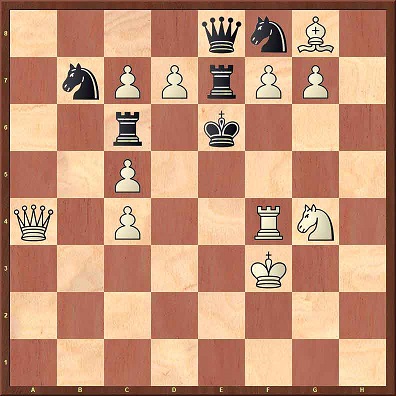 Задание 3 Решить шахматную задачу «Мат в три хода»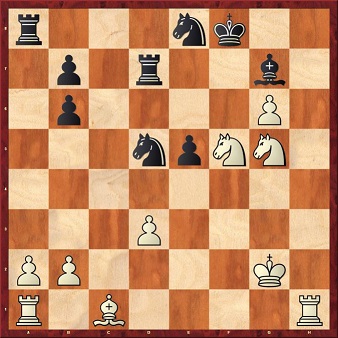 